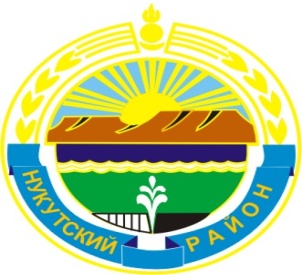 МУНИЦИПАЛЬНОЕ  ОБРАЗОВАНИЕ«НУКУТСКИЙ  РАЙОН»АДМИНИСТРАЦИЯМУНИЦИПАЛЬНОГО ОБРАЗОВАНИЯ«НУКУТСКИЙ РАЙОН»ПОСТАНОВЛЕНИЕот 17 марта 2017 года			  № 70		                              п. НовонукутскийО внесении изменений в Постановление № 47 от 03 марта 2017 года «Об утверждении Плана проведения проверок уполномоченным органом по осуществлению контроля в сфере закупок муниципального образования «Нукутский район» на 2017 год»В соответствии с пунктом 3 части 3 статьи 99 Федерального закона от   5 апреля 2013 года № 44-ФЗ «О контрактной системе в сфере закупок товаров, работ, услуг для обеспечения государственных и муниципальных нужд», постановлением Администрации муниципального образования «Нукутский район» от 12 сентября 2016 года № 194 «Об уполномоченном органе на осуществление контроля в сфере закупок», руководствуясь статьей 35 Устава муниципального образования «Нукутский район», Администрация ПОСТАНОВЛЯЕТ:1.  Внести в Приложении №1 постановления Администрации МО «Нукутский район» от 03.03.2017 года № 47 «Об утверждении Плана проведения проверок уполномоченным органом по осуществлению контроля в сфере закупок муниципального образования «Нукутский район» на 2017 год» следующие изменения:1.1. п/п 1 Приложения № 1 постановления Администрации МО «Нукутский район» от 03.03.2017 года № 47 «Об утверждении Плана проведения проверок уполномоченным органом по осуществлению контроля в сфере закупок муниципального образования «Нукутский район» на 2017 год» изложить в следующей редакции:2. Опубликовать настоящее постановление в печатном издании «Официальный курьер» и разместить на официальном сайте муниципального образования «Нукутский район».3. Контроль за исполнением данного постановления возложить на первого заместителя мэра муниципального образования «Нукутский район» Т.Р. Акбашева.	Мэр										С.Г. Гомбоев1Заказчик: 
Муниципальное бюджетное общеобразовательное учреждение Новоленинская средняя общеобразовательная школаИркутская область, Нукутский район, с. Новоленино, пер. Школьный, 1Предупреждение и выявление нарушений законодательства Российской Федерации о контрактной системы в сфере закупок и иных нормативных правовых актов Российской Федерации. План проведения проверок.Распоряжение о проведении проверкиФевраль-Апрель